Федеральное государственное бюджетное образовательное учреждение высшего образования «Рязанский государственный медицинский университет имени академика И.П. Павлова» Министерства здравоохранения Российской Федерациикафедра физического воспитания, лечебной физкультуры и спортивной медицины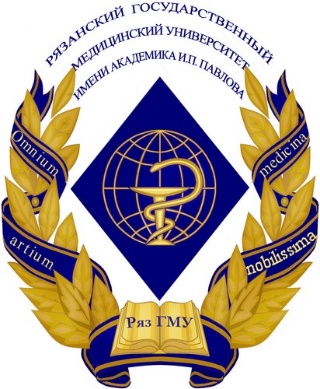 Научная конференция«Актуальные вопросы физической культуры, лечебной физкультуры и спортивной медицины», посвященная 80-летию Рязанского государственного медицинского университета имени академика И.П. Павлова.ПРОГРАММА23 ноября 2023, РязаньОрганизационный комитет:Председатель оргкомитета конференции:Калинин Роман Евгеньевич, д.м.н., профессор, ректор РязГМУ им. академика И.П. Павлова.Заместитель председателя оргкомитета конференции:Пономарева Галина Владимировна - к.п.н., доцент, зав. кафедрой физического воспитания, лечебной физкультуры и спортивной медицины РязГМУ им. академика И.П. Павлова.Члены оргкомитета конференции:Прошляков Владимир Дмитриевич - д.м.н, профессор кафедры физического воспитания, лечебной физкультуры и спортивной медицины РязГМУ им. академика И.П. Павлова.Толстова Татьяна Ивановна - к.м.н., доцент кафедры физического воспитания, лечебной физкультуры и спортивной медицины РязГМУ им. академика И.П. Павлова.Адрес Оргкомитета: 390026 г. Рязань, ул. Высоковольтная, д. 7, корп.1, каб. 230.Контактные телефоны: (4912)97-18-55, 8-910-901-43-04.Электронный адрес конференции: g.ponomareva@rzgmu.ruМесто и дата проведения: г. Рязань, ул. Высоковольтная, д. 7, корп.1, медико-профилактический корпус, лекционная аудитория №2,   23 ноября 2023 года, 10-00 час.Общее расписание конференцииПЛЕНАРНЫЕ ДОКЛАДЫ10.15-10.45 Прошляков Владимир Дмитриевич, д.м.н., профессор кафедры физического воспитания, лечебной физкультуры и спортивной медицины РязГМУ им. академика И.П. Павлова «О физическом воспитании студентов с ограниченными возможностями здоровья».Пономарева Галина Владимировна, к.п.н., доцент, зав. кафедрой физического воспитания, лечебной физкультуры и спортивной медицины РязГМУ им. академика И.П. Павлова «Научно-педагогическая деятельность. Результаты работы кафедры физического воспитания, лечебной физической культуры и спортивной медицины за 2022-2023 уч. год и перспективы развития».Толстова Татьяна Ивановна, к.м.н., доцент кафедры физического воспитания, лечебной физкультуры и спортивной медицины РязГМУ им. академика И.П. Павлова «Перетренированность. Современный подход».СЕКЦИЯ 1 10.50-12.00Актуальные вопросы физического воспитания современной молодежиПредседатель: Прошляков Владимир Дмитриевич - д.м.н, профессор кафедры физического воспитания, лечебной физкультуры и спортивной медицины РязГМУ им. академика И.П. Павлова.Научные доклады:Ериков Владимир Михайлович, канд. медицинских наук, доцент, зав. кафедрой медико-биологических и психологических основ физического воспитания РГУ имени С.А. Есенина, Баранова Ольга Александровна, учитель физкультуры школы №59 г. Рязани«Ритмическая гимнастика во внеурочной физкультурно-оздоровительной деятельности в начальной школе».Никулин Алексей Анатольевич, канд. медицинских наук, доцент кафедры медико-биологических и психологических основ физического воспитания РГУ имени С.А. Есенина «Методические основы спортивной подготовки юных хоккеистов на этапах начальной подготовки»Подлипаева Татьяна Александровна, ст. преподаватель кафедры медико-биологических и психологических основ физического воспитания РГУ имени С.А. Есенина «Подвижные игры как средство обучения младших школьников элементам баскетбола».Абзалилов Раиль Ямилевич, доцент кафедры физической культуры Башкирского государственного медицинского университета, 	Якупова Диана Ришатовна, студентка лечебного факультета Башкирского государственного медицинского университета «Роль иммунной системы в развитии синдрома перетренированности»Кабышева Марина Ивановна, доцент, к.п.н., ст. преподаватель Кубанского государственного медицинского университета, «Формирование надпрофессиональных компетенций студентов медицинского вуза в практике физического воспитания на основе развития soft skills».Антонович Марина Николаевна, к.м.н., доцент кафедры физического воспитания, лечебной физкультуры и спортивной медицины РязГМУ им. академика И.П. Павлова, «Изменение биомеханики у пациентов с гонартрозом при лечении протезом синовиальной жидкости».Самарский Дмитрий Владимирович, преподаватель кафедры физического воспитания, лечебной физкультуры и спортивной медицины РязГМУ им. академика И.П. Павлова «Методика подготовки юных хоккеистов на основе синхронизации развития скоростно-силовых качеств и координационных способностей».Порядков Сергей Сергеевич, преподаватель кафедры физического воспитания, лечебной физкультуры и спортивной медицины РязГМУ им. академика И.П. Павлова«Современные тренды в физической культуре и спорте».Имаде Дональд, студент 2 курса лечебного факультета РязГМУ им. академика И.П. Павлова,	Сухинин Игорь Викторович, ст. преподаватель кафедры физического воспитания, лечебной физкультуры и спортивной медицины РязГМУ им. академика И.П. Павлова«Некоторые аспекты подготовки студентов к сдаче норм комплекса ГТО в вузе».Бонгома Бэн, студент 6 курса лечебного факультета РязГМУ им. академика И.П. Павлова,	 Сейду Гиндо, студент 2 курса стоматологического факультета РязГМУ им. академика И.П. Павлова, 	Лушников Михаил Сергеевич, ст. преподаватель кафедры физического воспитания, лечебной физкультуры и спортивной медицины РязГМУ им. академика И.П. Павлова«Влияние занятий физической культурой на уровень физической подготовки студентов»перерыв12.00-12.15СЕКЦИЯ 212.15 -13.30Физическая культура в формировании здорового образа жизни студенческой молодежиПредседатель: Толстова Татьяна Ивановна - к.м.н., доцент кафедры физического воспитания, лечебной физкультуры и спортивной медицины РязГМУ им. академика И.П. Павлова.Научные доклады:Мазикин Иван Михайлович, к.б.н., аналитик отдела координации и развития государственного казенного учреждения г. Москвы «Центр спортивных инновационных технологий и подготовки сборных команд» Департамента спорта г. Москвы (ГКУ «ЦСТиСК» Москомспорта) «Взаимосвязь психодинамических характеристик и мотивации в системной организации целенаправленной деятельности человека»Левина Елена Александровна, ст. преподаватель кафедры физического воспитания, лечебной физкультуры и спортивной медицины РязГМУ им. академика И.П. Павлова, 	Котова Галина Владимировна, ст. преподаватель кафедры физического воспитания, лечебной физкультуры и спортивной медицины РязГМУ им. академика И.П. Павлова,«О теоретической подготовке студентов на кафедре физвоспитания медицинского вуза».Фалеева Елена Ивановна, преподаватель кафедры физического воспитания, лечебной физкультуры и спортивной медицины РязГМУ им. академика И.П. Павлова,	 Мишина Лидия Михайловна, преподаватель кафедры воспитания, лечебной физкультуры и спортивной медицины РязГМУ им. академика И.П. Павлова, «Оценка уровня притязаний студентов на занятия по физическому воспитанию».Кудряшов Сергей Вячеславович, преподаватель кафедры физического воспитания, лечебной физкультуры и спортивной медицины РязГМУ им. академика И.П. Павлова, «Шахматы как элективная дисциплина в вузе».Демкин Михаил Сергеевич, преподаватель кафедры физического воспитания, лечебной физкультуры и спортивной медицины РязГМУ им. академика И.П. Павлова,«Особенности психологической подготовки в дзюдо».Пайгильдин Александр Талматович, преподаватель кафедры физического воспитания, лечебной физкультуры и спортивной медицины РязГМУ им. академика И.П. Павлова, «Самбо с позиции физической грамотности в деятельности медицинского работника».Самотаев Павел Игоревич, преподаватель кафедры физического воспитания, лечебной физкультуры и спортивной медицины РязГМУ им. академика И.П. Павлова,«Специфика и влияние разминки на тренировочный процесс в современном волейболе».Девяткин Владимир Дмитриевич, преподаватель кафедры физического воспитания, лечебной физкультуры и спортивной медицины РязГМУ им. академика И.П. Павлова,«Некоторые особенности физвоспитания иностранных студентов». Карева Софья Александровна, ординатор 2 года обучения кафедры физического воспитания, лечебной физкультуры и спортивной медицины РязГМУ им. академика И.П. Павлова, «Влияние комплекса аминокислот ВСАА на морфофункциональное состояние спортсменов-баскетболистов РязГМУ».Елагина Ангелина Николаевна, ординатор 2 года обучения кафедры физического воспитания, лечебной физкультуры и спортивной медицины РязГМУ им. академика И.П. Павлова, «Влияние физической нагрузки на пловцов РязГМУ».ОБСУЖДЕНИЕ ДОКЛАДОВ 13.30-13.45ЗАКРЫТИЕ КОНФЕРЕНЦИИ13.45-14.00Пономарева Галина Владимировна - к.п.н., доцент, зав. кафедрой физического воспитания, лечебной физкультуры и спортивной медицины РязГМУ им. академика И.П. Павлова.Прошляков Владимир Дмитриевич - д.м.н, профессор кафедры физического воспитания, лечебной физкультуры и спортивной медицины РязГМУ им. академика И.П. Павлова.Толстова Татьяна Ивановна - к.м.н., доцент кафедры физического воспитания, лечебной физкультуры и спортивной медицины РязГМУ им. академика И.П. Павлова.23 ноябряЛекционная аудитории №2 медико-профилактического корпуса,г. Рязань, ул. Высоковольтная, 7, корпус 109.30-10.00Регистрация участников10.00-10.15Открытие конференции. Приветствие участников10.15-10.45Пленарные заседания10.45-12.00Секция 1 (Прошляков В.Д.)12.00-12.15Кофе-брейк12.15 -13.30Секция 2 (Толстова Т.И.)13.30-14.00Общая дискуссия. Закрытие конференции.